ČETRTEK, 24. 12. 2020Danes je prav poseben dan. Že veš zakaj? Seveda, ker so pred nami počitnice. Običajno imamo na tak dan v šoli prireditev, nato pa sledi rajanje in ustvarjanje v razredu. Prireditev si bomo ogledali skupaj na ZOOM srečanju.Sedaj pa bolj zabavni del. Predlagam ti nekaj aktivnosti med katerimi lahko izbiraš:KARAOKE:  Klikni na datoteko in sledi navodilom. Če ti je ne odpre, je pripeta tudi na spletni strani šole pod četrtkovimi navodili. 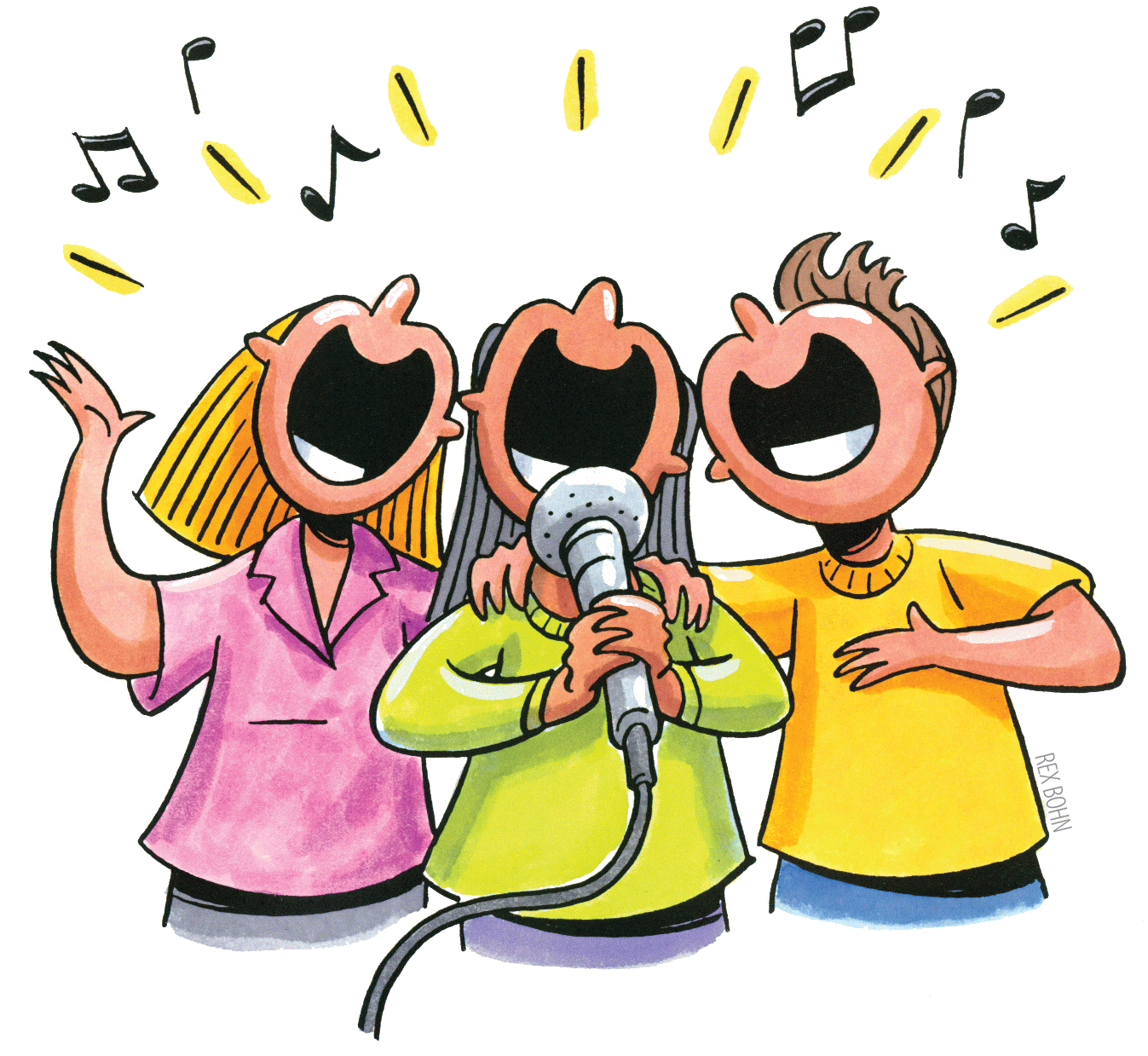 LIKOVNO USTVARJANJE: V DZ za Spoznavanje okolja si na strani 45 oglej, kako izdelamo okrasek za na smrečico s pomočjo vrvi in balona. Če želiš popestriti vašo novoletno jelko, še sam naredi svojega.Še nekaj idej za likovno ustvarjanje si lahko ogledaš na povezavah:http://krokotak.com/2020/12/hanging-decoration/http://krokotak.com/2020/11/christmas-paper-angel/http://krokotak.com/2017/11/christmas-decorations/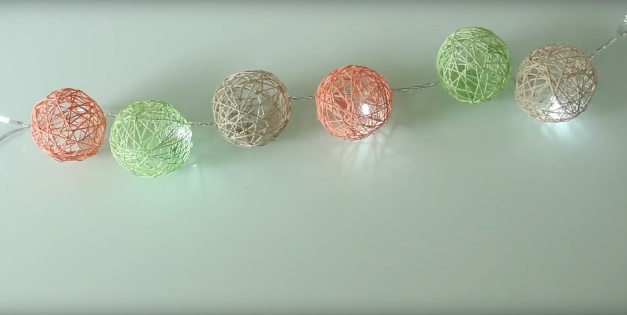 LITERARNO USTVARJANJE:Družinsko branje, napiši pesem ali zimsko zgodbo, pripravi pravo lutkovno ali gledališko predstavo. KUHARSKO USTVARJANJE: Priprava toplega napitka, sušenje jabolčnih krhljev, priprava božične palačinke s sadjem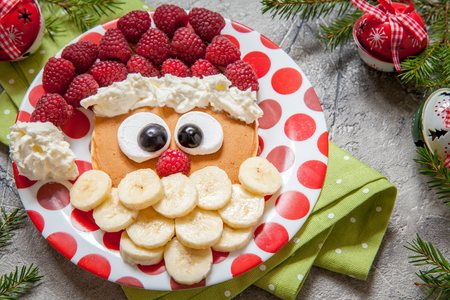 GIBANJE: Pantomima, sprehod, lovljenje, nogomet, košarka, igra- barvice, črni mož, skrivalnice … UČITELJICE VAM ŽELIMO VESELE PRAZNIKE IN UPAMO, DA SE PO POČITNICAH SPET VIDIMO V ŠOLSKIH KLOPEH!  